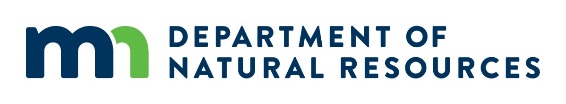 New Shoreland Ordinance Checklist Instructions: The DNR’s ordinance review process uses the model ordinance for evaluating compliance with the shoreland rules. Please email this completed checklist along with the proposed ordinance (as a Word document) showing all proposed additions, deletions, and other modifications from the model ordinance. For DNR conditional approval review, submit this checklist  and your near final draft ordinance at least 30 days before the public hearing at which the ordinance will be considered.Email the completed checklist and ordinance to ordinance.review.dnr@state.mn.us, and copy your Area Hydrologist (email addresses on 2nd page). Mailed documents cannot be accepted.Local Unit of Government:						                                            			Ordinance Title:					             							Person completing checklist: 					                                                           			Title of person completing checklist: _______________________	   _________________________Provide a brief explanation of the key issues you want the proposed ordinance to address:Briefly describe any proposed modifications from Key Protection Provisions. For any proposed modifications to provisions identified as “Key Protection Provisions” in the model ordinance (identified in the model with Black Bold text) that do NOT meet the minimum standards, explain why the modifications are needed and how you plan to offset them with other provisions that exceed the minimum standard. Note that subsections in the model ordinance containing these key protection provisions are also identified in Black Bold in the table below. Note that not all provisions in the bolded subsections are key protection provisions. For example, provision 3.21 is not a key protection provision but 3.22 is, so subsection 3.2 is written in Black Bold in the table.Directions for Completing Checklist Table: In Column B, specify the location of each model ordinance provision (listed in Column A) in your proposed ordinance. Only model ordinance subsections at the one decimal level (e.g. 3.2) are listed in the table. If your proposed ordinance breaks up provisions contained within this subsection level, you will need to add those specific provisions in Column A under the correct subsection and specify the location of the provision in your proposed ordinance in Column B. In Column C, explain any provision that has been:modified from the model language; explain how it has been modified and why, or determined to be not applicable to your community; explain why. If no changes to model language - leave blank.
Local Government to CompleteLocal Government to CompleteLocal Government to CompleteDNR Conditional Approval ReviewDNR Conditional Approval ReviewDNR Conditional Approval ReviewDNR Conditional Approval ReviewDNR Conditional Approval ReviewDNR Conditional Approval ReviewDNR Final Approval ReviewA.Shoreland Model Ordinance Subsection CitationB.Local Government Ordinance Provision CitationC.Local Government CommentsFor each provision that has been modified from the model language or is not applicable (N/A), briefly explain the modification and why it is not applicable. Otherwise, leave blank.D.DNR Determination of Compliance with Minimum StandardsPlace an “X” in the relevant column when determination made. Place a “?” in the relevant column for provisions that need clarification. When clarification received, delete the “?,” place an “X” in the relevant column.D.DNR Determination of Compliance with Minimum StandardsPlace an “X” in the relevant column when determination made. Place a “?” in the relevant column for provisions that need clarification. When clarification received, delete the “?,” place an “X” in the relevant column.D.DNR Determination of Compliance with Minimum StandardsPlace an “X” in the relevant column when determination made. Place a “?” in the relevant column for provisions that need clarification. When clarification received, delete the “?,” place an “X” in the relevant column.D.DNR Determination of Compliance with Minimum StandardsPlace an “X” in the relevant column when determination made. Place a “?” in the relevant column for provisions that need clarification. When clarification received, delete the “?,” place an “X” in the relevant column.E.DNR Review CommentsIf a proposed provision is missing, not applicable, or has been modified and is acceptable (marked with a “N/A” or “Meets” in Column D), briefly explain why in this column.If a provision is marked “Below” in Column D, address as a “red” comment in the proposed ordinance and place a “” in Column F.If a provision marked “Below in Column D, is part of an implementation flexibility agreement, write “offset per term of implementation flexibility agreement” in this column and place a “” in Column F.If a proposed provision is marked with a “Higher” in Column D, acknowledge as a higher standard as a “green” comment in the proposed ordinance, and explain why it is a higher standard in this column.F.Conditions of ApprovalPlace a “” for conditions of final approval.G.VerificationPlace a “” for conditions that have been met. Only verify for items that have a “” in Column F.A.Shoreland Model Ordinance Subsection CitationB.Local Government Ordinance Provision CitationC.Local Government CommentsFor each provision that has been modified from the model language or is not applicable (N/A), briefly explain the modification and why it is not applicable. Otherwise, leave blank.Meets BelowHigherN/ASection 1.0: Statutory Authorization and PolicySection 1.0: Statutory Authorization and PolicySection 1.0: Statutory Authorization and PolicySection 1.0: Statutory Authorization and PolicySection 1.0: Statutory Authorization and PolicySection 1.0: Statutory Authorization and PolicySection 1.0: Statutory Authorization and PolicySection 1.0: Statutory Authorization and Policy1.1 Statutory AuthorizationSection 2.0: General Provisions and DefinitionsSection 2.0: General Provisions and DefinitionsSection 2.0: General Provisions and DefinitionsSection 2.0: General Provisions and DefinitionsSection 2.0: General Provisions and DefinitionsSection 2.0: General Provisions and DefinitionsSection 2.0: General Provisions and DefinitionsSection 2.0: General Provisions and Definitions2.1 Jurisdiction2.2 Enforcement2.3 Severability2.4 Abrogation and Greater Restrictions2.5 Definitions Note: List in Column C any definitions that are omitted, listed in another part of the ordinance, or modified from the model. Attach a separate doc if needed.Section 3.0: AdministrationSection 3.0: AdministrationSection 3.0: AdministrationSection 3.0: AdministrationSection 3.0: AdministrationSection 3.0: AdministrationSection 3.0: AdministrationSection 3.0: Administration3.2 Permits.3.3 Application materials3.5 Variances3.6 Conditional Uses3.7 Mitigation3.8 Nonconformities3.9 Notifications to the DNR.3.10  Mandatory EAWSection 4.0: Shoreland Classification System and Land UsesSection 4.0: Shoreland Classification System and Land UsesSection 4.0: Shoreland Classification System and Land UsesSection 4.0: Shoreland Classification System and Land UsesSection 4.0: Shoreland Classification System and Land UsesSection 4.0: Shoreland Classification System and Land UsesSection 4.0: Shoreland Classification System and Land UsesSection 4.0: Shoreland Classification System and Land Uses4.1 Shoreland Classification SystemCheck with Central Office on classifications for each water body4.2 Land UsesSection 5.0: Special Land Use ProvisionsSection 5.0: Special Land Use ProvisionsSection 5.0: Special Land Use ProvisionsSection 5.0: Special Land Use ProvisionsSection 5.0: Special Land Use ProvisionsSection 5.0: Special Land Use ProvisionsSection 5.0: Special Land Use ProvisionsSection 5.0: Special Land Use Provisions5.1 Commercial, Industrial, Public, and Semipublic Use Standards5.2 Agriculture Use Standards5.3 Forest Management Standards5.4 Extractive Use Standards5.5 Metallic Mining StandardsSection 6.0: Dimensional and General Performance StandardsSection 6.0: Dimensional and General Performance StandardsSection 6.0: Dimensional and General Performance StandardsSection 6.0: Dimensional and General Performance StandardsSection 6.0: Dimensional and General Performance StandardsSection 6.0: Dimensional and General Performance StandardsSection 6.0: Dimensional and General Performance StandardsSection 6.0: Dimensional and General Performance Standards6.2 Lot Area and Width Standards6.3 Special Residential Lot Provisions6.4 Placement, Height, and Design of Structures6.5 Water Supply and Sewage TreatmentSection 7.0: Performance Standards for Public and Private FacilitiesSection 7.0: Performance Standards for Public and Private FacilitiesSection 7.0: Performance Standards for Public and Private FacilitiesSection 7.0: Performance Standards for Public and Private FacilitiesSection 7.0: Performance Standards for Public and Private FacilitiesSection 7.0: Performance Standards for Public and Private FacilitiesSection 7.0: Performance Standards for Public and Private FacilitiesSection 7.0: Performance Standards for Public and Private Facilities7.1 Placement and Design of Roads, Driveways, and Parking Areas7.2 Stairways, Lifts, and Landings7.3 Water-oriented Accessory Structures or FacilitiesSection 8.0: Vegetation and Land AlterationsSection 8.0: Vegetation and Land AlterationsSection 8.0: Vegetation and Land AlterationsSection 8.0: Vegetation and Land AlterationsSection 8.0: Vegetation and Land AlterationsSection 8.0: Vegetation and Land AlterationsSection 8.0: Vegetation and Land AlterationsSection 8.0: Vegetation and Land Alterations8.2 Vegetation Management8.3 Grading and Filling8.4 Stormwater ManagementSection 9.0: Subdivision/Platting ProvisionsSection 9.0: Subdivision/Platting ProvisionsSection 9.0: Subdivision/Platting ProvisionsSection 9.0: Subdivision/Platting ProvisionsSection 9.0: Subdivision/Platting ProvisionsSection 9.0: Subdivision/Platting ProvisionsSection 9.0: Subdivision/Platting ProvisionsSection 9.0: Subdivision/Platting Provisions9.2 Land suitability9.3 Consistency with other controls  9.4 Water and Sewer Design Standards9.5 Information requirements9.6 Dedications9.7 Platting9.8 Controlled Access LotsSection 10.0: Planned Unit Developments (PUDs)Section 10.0: Planned Unit Developments (PUDs)Section 10.0: Planned Unit Developments (PUDs)Section 10.0: Planned Unit Developments (PUDs)Section 10.0: Planned Unit Developments (PUDs)Section 10.0: Planned Unit Developments (PUDs)Section 10.0: Planned Unit Developments (PUDs)Section 10.0: Planned Unit Developments (PUDs)10.2 Types of PUDs Permissible10.3 Processing of PUDs10.4 Application for a PUD10.5 Density Determination10.6 Design Criteria. All PUDs must meet the following design criteria10.7 Conversions